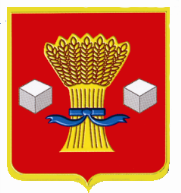 АдминистрацияСветлоярского муниципального района Волгоградской областиПОСТАНОВЛЕНИЕот 21.06. 2022                  № 1038О внесении изменения в Приложение № 1 к Положению «О порядке предоставления платных услуг муниципальным бюджетным учреждением детским оздоровительным лагерем «Чайка» Светлоярского муниципального района Волгоградской области (МБУ ДОЛ «Чайка»), утвержденное постановлением администрации Светлоярского муниципального района Волгоградской области от 01.04.2022 № 573В соответствии с Гражданским кодексом Российской Федерации, Федеральными законами от 12.01.1996 № 7-ФЗ «О некоммерческих организациях», руководствуясь Федеральным законом от 06.10.2003 № 131-ФЗ «Об общих принципах организации местного самоуправления в Российской Федерации», руководствуясь Уставом Светлоярского муниципального района Волгоградской области, в целях упорядочения предоставления платных услуг,п о с т а н о в л я ю:Внести изменение в Приложение № 1 к Положению «О порядке предоставления платных услуг муниципальным бюджетным учреждением детским оздоровительным лагерем «Чайка» Светлоярского муниципального района Волгоградской области (МБУ ДОЛ «Чайка»), утвержденное постановлением администрации Светлоярского муниципального района Волгоградской области от 01.04.2022 № 573, изложив пункт 1.5 в следующей редакции: «1.5. Перечень и стоимость образовательных программ дополнительного образования:Услуги, указанные в перечне образовательных программ дополнительного образования предоставляются муниципальным бюджетным учреждением детский оздоровительный лагерь «Чайка» Светлоярского муниципального района Волгоградской области единым пакетом.Муниципальное бюджетное учреждение детский оздоровительный лагерь «Чайка» Светлоярского муниципального района Волгоградской области оставляет за собой право изменять, дополнять или заменять занятия по дополнительным образовательным программам в зависимости от педагогического состава лагеря, погодных условий и санитарно-эпидемиологической обстановки.».Отделу по муниципальной службе, общим и кадровым вопросам администрации Светлоярского муниципального района Волгоградской области (Иванова Н.В.) разместить настоящее постановление в сети Интернет на официальном сайте Светлоярского муниципального района.Настоящее постановление вступает в силу со дня его официального опубликования.Контроль над исполнением настоящего постановления возложить на заместителя главы  Светлоярского муниципального района Ряскину Т.А. Глава муниципального района                                                          Т.В. РаспутинаТриголос М.Р.№п/пНаименование услуги Наименование услуги Количество занятий в сменуКоличество занятий в сменуВсего за курс, руб.122334Кружок «Sport-time»Кружок «Sport-time»1 чел./181 чел./18450123344Театр-студия «Цветик-семицветик»1 чел./181 чел./18540540Пресс-центр «Пульс»1 чел./181 чел./18540540кружок «Школа моделей»1 чел./181 чел./18450450Музыкальный кружок «Нотка»1 чел./181 чел./18450450Кружок «Школа аниматоров»1 чел./181 чел./18450450Кружок «Школа вожатых»1 чел./181 чел./18450450Кружок «Творческая мастерская «Art-skills»1 чел./181 чел./18450450Кружок «Клуб «По-dance-им»1 чел/181 чел/18450450Клуб любителей йоги «Омммм»1 чел./181 чел./18450450Кружок «Движение вверх» (скалодром) 1 чел./91 чел./9450450Кружок «Пауки» (веревочный парк)1 чел./31 чел./3420420Школа юных литераторов «В мире русской сказки»1 чел./181 чел./18450450Итого:Итого:Итого:Итого:60006000